１、アジア＜東アジア＞（１）自然・気候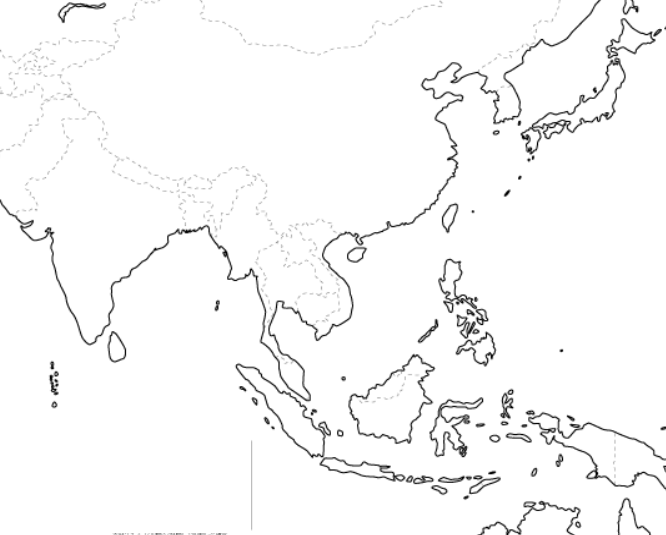 緯度により寒帯～熱帯のすべての気候帯が存在（２）中国　★　　　　①人口…世界１位　→1　世界中に出稼ぎ…華僑（中国籍）、華人（外国籍）②農業…北部：小麦（生産量世界1位）、とうもろこし中南部：稲作（米の生産量世界1位）　　内陸部：牧畜③工業…1990年代から急激に成長沿岸部に2　　　　（免税により外国企業を誘致）現「3　　　　　」…人件費の低さと労働力の多さを背景に各国工場が進出対日貿易　→　輸出品：機械類、衣類、はきもの、玩具　④鉱業…鉄鉱石・石炭（石炭の生産量世界１位）　→　4　　　　が中心（３）韓国①5　　　　（文字）、チマ・チョゴリ（民族衣装）②アジアＮＩＥＳの一員＜東南アジア＞（１）自然・気候赤道近辺は熱帯　→　マングローブ林（エビの養殖）１年が雨季と乾季に分かれる地域がある（←6　　　の影響）（２）7　　　　　　　　　　　　　　　　…政治的、経済的地位の確立のために相互協力（３）宗教大陸…8　　（タイ、ベトナム）島国、半島…9　　　　　（マレーシア、インドネシア）フィリピン…10　　　　　（４）農業11　　　　　　　　…植民地時代につくられた大規模農園→　天然ゴム、油やし（パーム油）、バナナなど米の生産が盛ん…メコン川流域　→　タイは米の輸出量世界１位（５）工業…12　　　　　　　　　（特定の農産物や鉱産資源の輸出に頼る）からの脱却を図る→　シンガポール、タイ、マレーシア：工業化に成功、電気機械・輸送用機械→　ベトナム、インドネシア：中国からの移転先として注目→　ミャンマー、カンボジア：衣類、日用品などの工場が進出し始める＜南アジア＞（１）自然・気候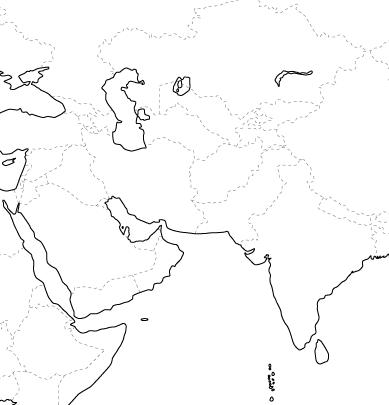 東部…季節風の影響で降水量が多い西部…降水量の少ない乾燥帯（２）インド①人口…世界２位、13　　　　　　（身分制度）②農業…南部：茶、綿花ガンジス川流域：米（ガンジス川沿い）北西部：小麦（インダス川沿い）③経済…14　　　　　（情報通信産業）により成長④宗教…15　　　　　　（16　肉×）⑤歴史…インダス文明、イギリスの植民地＜西アジア＞（１）自然・気候…乾燥帯（砂漠）、一部に17　　　　（２）鉱業…18　　（ペルシャ湾沿岸）→19　　　　（石油輸出国機構）：石油産出国同士で価格、生産量の調整（３）民族…20　　　　　（遊牧民、砂漠の民）（４）宗教…21　　　　　（豚肉・酒×、女性は素肌×）＜各国の特徴＞２　ヨーロッパ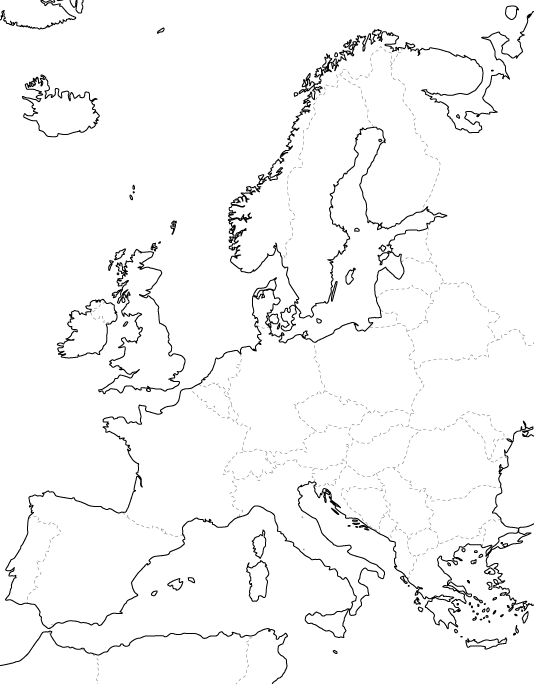 （１）気候・農業①大西洋側…1　　　　　＋2　　　　→　高緯度の割に一年中温暖→　３　　　　：農作物の栽培　＋　家畜の飼育②地中海側…夏は高温で乾燥、冬は温暖で湿潤→地中海式農業：夏 4　　　　、　　　　、ブドウ冬 小麦③北部…亜寒帯（冷帯）、5白夜（日が沈まない）　　　　　→牧畜、6　　が盛ん（２）ＥＵ（ヨーロッパ連合）ＥＣ（ヨーロッパ共同体）結成（1967年）→7　　　　　　　　　　　に発展（1993年）共通通貨として8　　　を導入（2001年）域内で人や資本の移動が自由：（例）関税の撤廃、パスポートなしで入国（３）工業9　　　　沿いで石炭・鉄鉱石　→10　　　　　　　　　→　11　　　　　　で外海へ　　　（国際河川）　　　　　　　　　　（ドイツ）　　　　　　（オランダ）医薬品、航空機など先端技術産業（４）民族、宗教北部、中央部…ゲルマン系民族―12　　　　　　　［イギリス、ドイツ］南部、西部　…ラテン系民族　―13　　　　　　　［イタリア、スペイン］　　東部　　…スラブ系民族　―　正教会　　　　［ロシア］＜各国の特徴＞国名特徴中国人口世界一、一人っ子政策、漢民族、経済特区、現「世界の工場」火力発電中心韓国ハングル、チマ・チョゴリ、アジアNIESモンゴル遊牧民、ゲル（移動式住居）タイ工業化に成功、仏教国、米の輸出が世界一シンガポール中継貿易、工業化に成功、アジアNIESマレーシアルックイースト政策（日本韓国を工業化の手本）→工業化に成功天然ガスを日本に輸出ベトナムベトナム戦争（南北に分かれて内線）、ドイモイ（市場経済政策）インドネシア人口4位、石油・天然ガスで成長、イスラム教国フィリピンバナナ、さとうきび、エビの養殖、キリスト教インド人口2位、イギリスの植民地、カースト制度、ＩＣＴ産業、ヒンドゥー教サウジアラビアイスラム教国、日本に原油輸出、ペルシャ湾岸国名特徴イギリス産業革命、旧「世界の工場」、本初子午線（経度０度）、北海油田、ロンドン証券市場フランス農業国（ＥＵの食糧庫）、小麦・ブドウを輸出、原子力発電ドイツEUで一番の工業国、自動車、機械、ルール工業地帯イタリア地中海式農業（オレンジ、ブドウ）、革製品（ブランド品）、ローマ市内にバチカン市国（最小の国、カトリックの総本山）オランダポルダー（干拓地）、ユーロポート、酪農、チューリップロシア最大の国、タイガ（針葉樹林帯）、黒土地帯（小麦）、シベリア鉄道石油・天然ガスの生産で成長、パイプライン、コンビナートスウェーデン・ノルウェー・フィンランドフィヨルド（氷河で削られた海岸）、白夜、社会保障制度が手厚い（福祉国家）